О внесении изменений в постановление Главы муниципального района Пестравский от  11.02.2011г. №126 "Об утверждении состава и положенияо межведомственной комиссии по безопасности дорожного движения вмуниципальном районе Пестравский"В связи с происшедшими кадровыми изменениями в структурных  подразделениях администрации района, других ведомствах, являющихся субъектами профилактики правонарушений в районе, руководствуясь статьями 44, 45 Устава муниципального района Пестравский, администрация муниципального района Пестравский, ПОСТАНОВЛЯЕТ:Внести изменения в постановление Главы муниципального района Пестравский от  11.02.2011г. №126 "Об утверждении состава и положения о межведомственной комиссии по безопасности дорожного движения в муниципальном районе Пестравский" изложив приложение №1 в редакции согласно приложению к настоящему постановлению.Опубликовать данное постановление в районной газете "Степь" и разместить на официальном Интернет-сайте муниципального района Пестравский.Контроль за исполнением настоящего постановления возложить на заместителя Главы муниципального района Пестравский по взаимодействию с органами государственной власти и органами местного самоуправления в обеспечении общественной безопасности В.А.Семдянова.Глава муниципального района Пестравский                                                                                      А.П.ЛюбаевВ.А.Семдянов 2-14-70Приложение к постановлению администрации муниципального района Пестравский от______№_____СОСТАВмежведомственной комиссии по безопасности дорожного движения муниципального района Пестравский 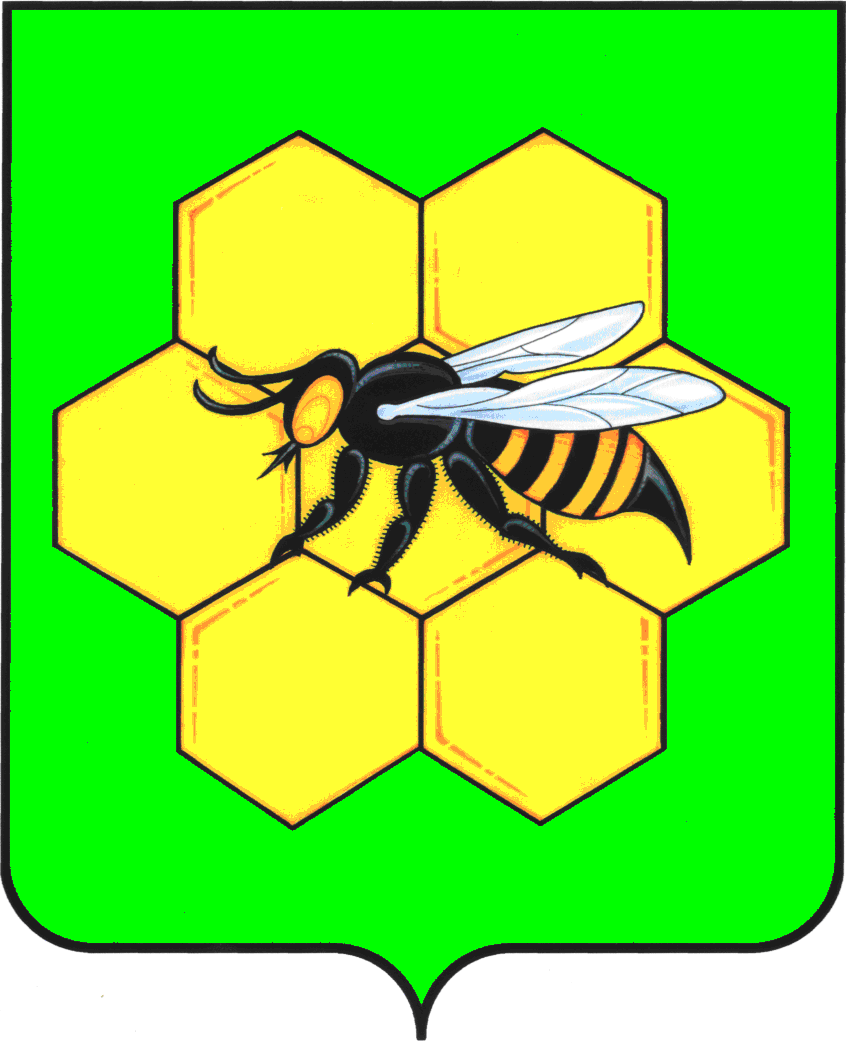 АДМИНИСТРАЦИЯМУНИЦИПАЛЬНОГО РАЙОНА ПЕСТРАВСКИЙСАМАРСКОЙ ОБЛАСТИПОСТАНОВЛЕНИЕот_______10.02.14_____________№_____143______ПРЕДСЕДАТЕЛЬ КОМИССИИ:ПРЕДСЕДАТЕЛЬ КОМИССИИ:Семдянов Виктор Александрович- заместитель Главы м.р. Пестравский по взаимодействию с органами государственной власти и органами местного самоуправления в обеспечении общественной безопасности ЗАМЕСТИТЕЛЬ ПРЕДСЕДАТЕЛЯ КОМИССИИ:ЗАМЕСТИТЕЛЬ ПРЕДСЕДАТЕЛЯ КОМИССИИ:Носков ЮрийАлександрович- начальник ОГИБДД МО МВД РФ «Пестравский» (по согласованию)СЕКРЕТАРЬ КОМИССИИРыбина АнастасияВасильевна- инспектор по пропаганде  ОГИБДД МО МВД РФ «Пестравский» (по согласованию) ЧЛЕНЫ КОМИССИИ:ЧЛЕНЫ КОМИССИИ:Каюров АлександрВасильевич- директор ГКП Самарской области «АСАДО Самарской области» филиала Пестравского дорожно-эксплуатационного управления (по согласованию)Решетников ВикторИванович- главный врач ГБУЗ СО "Пестравская ЦРБ" (по согласованию)Сорокин Владимир Иванович- руководитель Пестравского территориального  отдела образования Юго-Западного управления министерства образования и науки Самарской области(по согласованию)Шейкин АлексейМихайлович- начальник отдела - руководитель гостехнадзора  Пестравского района (по согласованию)Казачков ИванМихайлович- глава сельского поселения Пестравка (по согласованию)Казачков АлександрНиколаевич- директор МУП «Пестравкаавтотранс»Курлов Иван Петрович-  главный редактор газеты «Степь» Соколов КонстантинАндреевич- начальник отдела по делам ГО и ЧС администрации м.р. ПестравскийСапрыкин ОлегВикторович- начальник юридического отдела администрации м.р. Пестравский